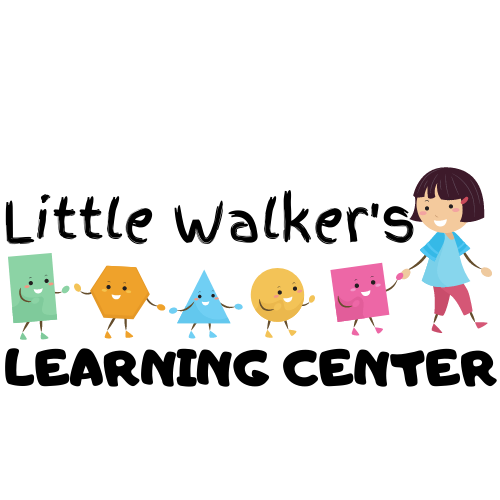 What do I bring to School? Sometimes it's hard to prepare for everything your child would need at school. Here’s a helpful list to review prior to your first day and a list of things to check regularly. Anything else, we’re family and we’ll stay in the loop.Prior to First DayFirst DayRegularly Check Enrollment PacketImmunization Records Medication AdministrationEnrollment Contract All About Me Tuition Agreement Liability Waiver Reviewed Policies and Procedures Annual Authorizations Covid Policy First Tuition PaymentEnrollment Fee APP EnrollmentTour of SchoolMedicationsBackPackTwo extra outfits SocksBottomsUnderwearWeather appropriate shirtToothbrush (labeled)Toothpaste (labeled)Medications approved by doctor (labeled)All About Me Poster Weather appropriate attire School SuppliesTheir backpackTheir take home folderBe sure they have extra outfits Check the weather daily (if we can go outside, we will)Check In station for handouts and sign upsUnderwearMedications (if your child has regular medication used, be in communication on refills) 